                                                      MYcÖRvZš¿x evsjv‡`k miKvi  gwnjv I wkï welqK gš¿Yvjq    RvZxq gwnjv ms¯’v‡g‡nicyi †Rjv kvLv¯§viK bs- Rvgm/‡RKv/‡g‡ni/এপিএ/০১/২০২২/                                                              ZvwiL:- 06.10.2022বিষয়: বুকলেট প্রণয়নের জন্য তথ্য প্রেরণ।সূত্র:-৩২.০২.০০০০.০০৪.০৫.২৭৯.১৭-৩০০                                                                        তারিখ:-০৪/১০/২০২২উপর্যুক্ত বিষয় ও সূত্রের পরিপ্রেক্ষিতে জানানো যাচ্ছে যে,মাননীয় প্রধানমন্ত্রীর গত ১৪বছরের বাস্তবায়িত উন্নয়ন মূলক কার্যক্রম ও নির্বাচনী ইশতেহার‘২০১৮অনুযায়ী অত্র জেলা শাখায় বাস্তবায়িত কার্যক্রমের তথ্যচিত্র মহোদয়ের সদয় অবগতি ও প্রয়োজনীয় ব্যাবস্থা গ্রহণের জন্যপ্রেরণ করা হলো।ক্র:নংনির্বাচনীয় ইশতেহার (লক্ষ্য ও পরিকল্পনা ক্রমিক নম্বরসহ)গৃহীত পদক্ষেপবাস্তবায়ন অগ্রগতি০১।২০২২সাল নাগাদ উচ্চ পর্যায়ে শিক্ষায় নারী পুরুষ শিক্ষারর্খীর অনুপাত বর্তমানে ৭০ থেকে ১০০ শতাংশে বৃদ্ধি করা হবে।প্রশাসন ও অন্যান্য প্রতিষ্ঠানের  উচ্চপদে নারীর অধিক সংখ্যায় নিয়োগের নীতি আরো বৃদ্ধি করা হবে ।          -          -০২।নারী উদ্যোক্তাদের উৎসাহিত করতে তাদের জন্য আলাদা ব্যাংকিং সুবিধা ,ঋণ সুবিধা,কারিগরি সুবিধাও সুপারিশসহ অন্যান্য সুযোগ-সুবিধা নিশ্চিত করতে প্রয়োজনীয় পদক্ষেপ গ্রহন করা হবে।ক.ঋণসুবিধা: গত ১৪ বছের মহিলাদেরআত্মকর্মসংস্থানের জন্য ৩৬৬ জন মহিলাকে ৫৪৫৩০০০/-হাজার টাকা ঋণ সুবিধা প্রদান করা হয়েছে।খ.ব্যাংকিংসুবিধা:প্রশিক্ষণ ভাতা ও ঋণ প্রাপ্তি সহজীকরনের জন্য মহিলাদের ১০ টাকার বিনিময়ে ব্যাংক হিসাব খোলার ব্যবস্থা করা হয়েছে।গ.১.কারিগরি সুবিধা: গ্রামীন নারীদের কর্মসংস্থানের জন্য বৃত্তি মূলক প্রশিক্ষণের আওতায় সেলাই এমব্রয়ডারী প্রশিক্ষনের ব্যবস্থা করা হয়েছে। এবং প্রশিক্ষণনার্থীদের দৈনিক ১০০/-ভাতা প্রদান করা হয়।গ.২. শিক্ষিত ও বেকার মহিলাদের কে আত্মকর্মসংস্থানের জন্য কম্পিউটার প্রশিক্ষন প্রদান করা হচ্ছে।গ.৩. নগরভিত্তিক প্রান্তিক মহিলাদের দক্ষতার উন্নয়নের জন্য নকশী কাঁথা ও কাটিং প্রশিক্ষণ কোর্সে প্রশিক্ষণ প্রদান এবং প্রশিক্ষণনার্থীদের দৈনিক ১০০/-ভাতা প্রদান করা হয়।শতভাগ০৩।জয়ীতা ফাউন্ডেশন সম্প্রসারনের মাধ্যমে নারীদের সফল উদ্যোক্তা ও ব্যাবসায়ি হিসাবে গড়ে তোলার কাজ সম্প্রসারন করা হবে।--০৪।নারী পুরুষের সমান মজুরির নিশ্চয়তা দেওয়া এবং গ্রামীন নারীদের জন্য কর্মসংস্থানের ব্যবস্থা ও সকল ক্ষেত্রে নারীদের কর্মপরিবেশ উন্নত করা হবে। শিক্ষা ও প্রশিক্ষনের মাধ্যমে নারীর সক্ষমতা বৃদ্ধি করা হবে।এই লক্ষ্য ও পরিকল্পনা অনুযায়ী নারীর কর্মসংস্থার ও সক্ষমতা বৃদ্ধির লক্ষ্যে শিক্ষা ও প্রশিক্ষনের মাধ্যমে মহিলা উদ্যোক্তা তৈরীর জন্য মহিলা উদ্যোক্তাউন্নয়নমূলক বিভিন্নপ্রশিক্ষন যেমন:(ফ্যাশনডিজাইন,ক্যাটারিং,বিজনেস ম্যানেজমেন্ট এন্ড ই- কমার্স,ইন্টেরিয়র ডিজাইন এন্ড ইভেনম্যানেজম্যান্ট,বিউটিফিকেশন,প্রশিক্ষণ দেওয়া হচ্ছে এবং দৈনিক ১৫০/- টাকা হারে প্রশিক্ষণার্থীদের প্রশিক্ষণ ভাতা প্রদান করা হচ্ছে।শতভাগ০৫।সরকারী প্রতিষ্ঠান গুলোর জন্য চমৎকার ডে-কেয়ার সেন্টার গড়ে তোলা এবং বেসরকারী প্রতিষ্ঠান গুলোকে এ বিষয়ে উদদ্ধু করতে হবে।---০৬যৌতুক নিরোধ  আইন ২০১৭ প্রণয়নযৌতুক, বাল্য বিবাহ ,নারী শিশু নির্যাতন প্রতিরোধের লক্ষ্যে সচেতনতা বৃদ্ধির জন্য উঠান বৈঠক ও আলোচনা সভার আয়োজন করা হয়।শতভাগ০৭।বিবিধ কার্যক্রমমহিলাদের বিভিন্ন বিষয়ে অধিকার ও সচেতনতার সৃষ্টির লক্ষ্যে ডিজিটার প্রযুক্তির  মাধ্যমে(তথ্য আপা) ডোর টুডোর ও প্রাথমিক স্বাস্থ্যসেবার প্রদানের পাশাপাশি,অটিজম দিবস,বেষ্ট ক্যন্সার দিবস,আর্ন্তজাতিক নারী দিবস,বেগম রোকেয়া দিবস,বিশ্ব মা দিবস,কন্যা শিশু দিবস সহ জাতীয় আর্ন্তজাতিক দিবস সমূহ পালন করা হয়।শতভাগপ্রাপক        নির্বাহী পরিচালক        জাতীয় মহিলা সংস্থা        ১৪৫,নিউ বেইলী রোড        ঢাকা-১০০০।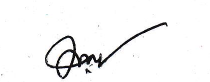                (শামীম আরা হীরা)‡Pqvig¨vbRvZxq gwnjv ms¯’v†Rjv kvLv,মেহেরপুর।